INDICAÇÃO Nº 5009/2016Sugere ao Poder Executivo Municipal que efetue a instalação de um conjunto semafórico na Avenida dos Bandeirantes.Excelentíssimo Senhor Prefeito Municipal, Nos termos do Art. 108 do Regimento Interno desta Casa de Leis, dirijo-me a Vossa Excelência para sugerir que, por intermédio do Setor competente, sejam realizados serviços de instalação de um conjunto semafórico na Avenida dos Bandeirantes entre as Ruas José Bueno Quirino com Professora Antônia Domingues Rodrigues, no Jardim Augusto Cavalheiro.Justificativa:Após reunião junto ao Secretario Municipal de trânsito e Segurança em agosto de 2014, ficou acordado que após a construção do canteiro central, como etapa subsequente, os moradores seriam contemplados com a instalação de um conjunto semafórico, que é aguardado até hoje pelos moradores.Plenário “Dr. Tancredo Neves”, em 13 de outubro de 2.016.Gustavo Bagnoli-vereador-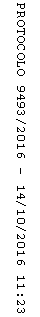 